5. 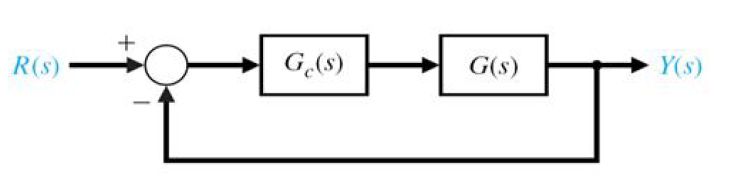 In the figure above, if and 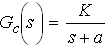 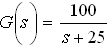 find the gain (K) of the compensator so that overall closed-loop response to a unit step input has a maximum overshoot of , and a 2% settling time of 0.1 sec.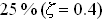 7. For a unity feedback system, the plant or process is: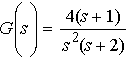 Find the steady state error when the input is: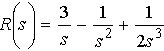 8. A system with unity feedback has the following process transfer function: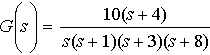 Determine the type and the steady-state error for a step input.11. A single-loop negative feedback system has a loop transfer function: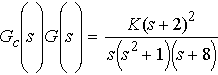 Determine the range of the gain K for which the system is stable using Routh-Hurwitz.13. The closed-loop transfer of a given system is given by the following: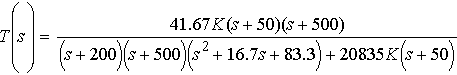 Determine the steady-state error when the K=10 for a step-input.